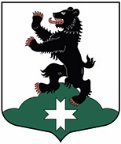 Муниципальное образование«Бугровское сельское поселение»Всеволожского муниципального района Ленинградской областиАДМИНИСТРАЦИЯПОСТАНОВЛЕНИЕ       05.08.2019	                     	                    № 272           п. БугрыО внесении изменений в  муниципальную программу «Предупреждение и ликвидация последствийчрезвычайных ситуаций и стихийных бедствий на территории МО «Бугровское сельское поселениена   2019-2023 годы», утвержденную постановлением главы администрации от 14.12.2018 № 419 (с изм.на 29.03.2019)      В соответствии с Федеральным законом от 06.10.2003 N 131-ФЗ "Об общих принципах организации местного самоуправления в Российской Федерации", статьей 179 Бюджетного кодекса Российской Федерации, постановлением администрации муниципального образования «Бугровское сельское поселение» Всеволожского муниципального района Ленинградской области  от 11.09.2013 N 309 " Об утверждении порядка разработки и реализации муниципальных программ муниципального образования «Бугровское сельское поселение» Всеволожского муниципального района Ленинградской области", руководствуясь Уставом муниципального образования «Бугровское сельское поселение» Всеволожского муниципального района Ленинградской области, администрация муниципального образования «Бугровское сельское поселение» Всеволожского муниципального района Ленинградской области постановляет:1. Внести изменения в  муниципальную программу  «Предупреждение и ликвидация последствий чрезвычайных ситуаций и стихийных бедствий  на территории МО «Бугровское сельское поселение на   2019-2023 годы», утвержденную  постановлением главы администрации от 14.12.2018 № 419 (с изм.на 29.03.2019)1.1. в п.п.1.1. задачи 1 графы «2019» раздела 2 цифру «100» заменить на цифру «20»,1.2. в строке «Итого по задаче1» цифру «1850» заменить на цифру «1770»,1.3. в строке «Всего по муниципальной программе» цифру «12730,9» заменить на цифру «12650,9»2. Настоящее постановление разместить на  сайте МО «Бугровское сельское поселение» http://www.admbsp.ru/.   3.  Контроль за исполнением настоящего постановления оставляю за собой.И.о.главы администрации                                                                                                          М.Ю.Иванов